ATIVIDADE DE ESTUDO EM CASADisciplina: Música 								Professor: RomuloTurmas: 1ª e 2ª etapa						            Qtde de aulas: 	02							Data: de 07 a 18/09Descrição/orientação para realizar a atividade:Vivenciar a pulsação e a subdivisão rítmica em jogos musicais por meio do canto e do movimento corporal.Resgatar e ampliar o repertório de jogos de mãos e brinquedos cantados.Aprender sobre o processo de transmissão dos jogos musicais.Realizar o jogo proposto em aula. Inicie um rápido processo de memorização com a turma, colocando a letra de “Aram Psam Psam os alunos deverão manter o ritmo de palmas, e coreografia da música como no exemplo do vídeo abaixo: 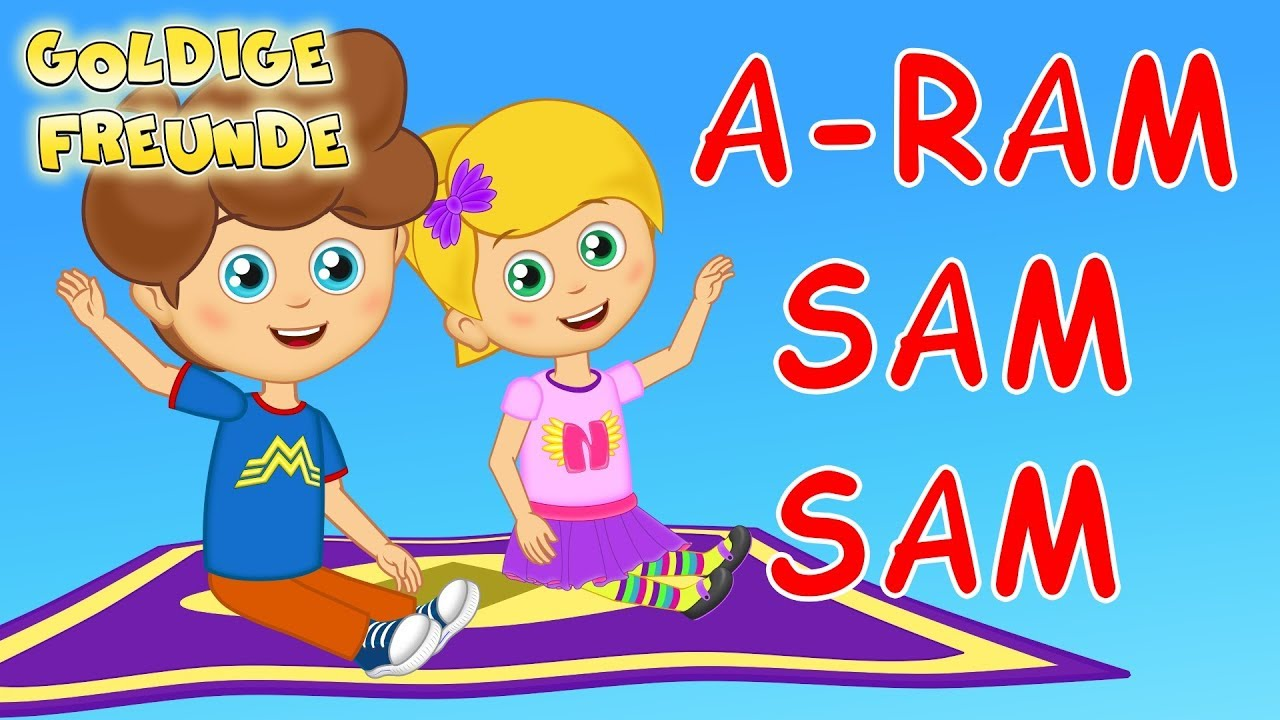 “Aram Psam Psam”Aram Psam PsamAram Psam PsamGuli Guli Guli Guli GuliRam Psam PsamAram  AramGuli Guli Guli Guli GuliRam Psam Psamhttps://www.youtube.com/watch?v=XdZ5R0Ixmlg